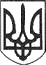 РЕШЕТИЛІВСЬКА МІСЬКА РАДАПОЛТАВСЬКОЇ ОБЛАСТІ(тридцять сьома сесія восьмого скликання)РІШЕННЯ29 вересня 2023 року                       м. Решетилівка	                   №1597-37-VIIІПро внесення змін до Програми фінансової підтримки Комунального некомерційного підприємства ,,Центр первинної медико-санітарної допомоги Решетилівської міської ради Полтавської області” на 2021-2023 рокиКеруючись ст. 25 Закону України „Про місцеве самоврядування в Україні”, розглянувши лист Центру первинної медико-санітарної допомоги Решетилівської міської ради Полтавської області 27.09.2023 року № 01-11/300, враховуючи висновки спільних постійних комісій міської ради, Решетилівська міська радаВИРІШИЛА:	1. Внести зміни до Програми фінансової підтримки Комунального некомерційного підприємства ,,Центр первинної медико-санітарної допомоги Решетилівської міської ради Полтавської області” на 2021-2023 роки, затвердженої рішенням Решетилівської міської ради від 18.11.2020 року                № 1276-42-VII, а саме:	1) Паспорт програми фінансової підтримки КНП ,,Центр первинної медико - санітарної допомоги Решетилівської міської  ради Полтавської області” на 2021-2023 роки викласти в новій редакції (додаток 1);	2) ,,Ресурсне забезпечення програми” розділу V ,,Обсяги та джерела фінансування Програми” викласти у новій редакції (додаток 2);3) Заходи Програми фінансової підтримки Комунального некомерційного підприємства ,,Центр первинної медико-санітарної допомоги Решетилівської міської ради Полтавської області” на 2021-2023 роки, викласти в новій редакції (додаток 3).	2. Фінансовому відділу виконавчого комітету Решетилівської міської ради (Онуфрієнко Віктор) передбачити кошти на фінансування заходів Програми  в межах фінансових ресурсів.	3. Організацію виконання цього рішення покласти на виконавчий комітет Решетилівської міської ради, контроль за його виконанням – на постійну комісію з питань бюджету, фінансів, планування, соціально-економічного розвитку, цін, приватизації та підприємницької діяльності (Оренбургська Ольга).Міський голова 							Оксана ДЯДЮНОВАПАСПОРТ Програми фінансової підтримкиКомунального некомерційного підприємства ,,Центр первинної медико - санітарної допомоги Решетилівської міської  ради Полтавської області”на 2021-2023 рокиНачальник відділу сім’ї, соціального захисту та охорони здоров’я						Дмитро МОМОТРесурсне забезпечення Програми.Начальник відділу сім’ї, соціального захисту та охорони здоров’я						Дмитро МОМОТП                                                   Додаток                                                    до Програми  Заходи   Програми фінансової підтримки Комунального некомерційного підприємства ,,Центр первинної медико-санітарної допомоги Решетилівської міської  ради Полтавської області” на 2021 – 2023 рокиНачальник відділу сім’ї, соціального захисту та охорони здоров’я													Дмитро МОМОТДодатокдо рішення Решетилівської міської ради восьмого скликання29 вересня 2023 року№1597-37-VIII(37 сесія)1.Ініціатор розроблення Програми:Решетилівська міська рада 2.Дата та номер і назва розпорядчого документа міської ради   про розроблення Програми__________________________________________________________3.Розробник ПрограмиВідділ сім’ї, соціального захисту та охорони здоров’я виконавчого комітету міської ради4.Відповідальний виконавець ПрограмиВиконавчий комітет міської ради,   Комунальне некомерційне підприємство ,,Центр первинної медико - санітарної допомоги Решетилівської міської ради Полтавської області”5.Учасники ПрограмиРешетилівська міська рада,  Виконавчий комітет міської ради,   Комунальне некомерційне підприємство ,,Центр первинної медико - санітарної допомоги Решетилівської міської ради Полтавської області”6. Термін реалізації Програми2021 – 2023 роки7.Загальний обсяг фінансових ресурсів необхідних для реалізації Програми, у тому числі:14208,5 тис. грн.8.Коштів міського бюджету 10967,2 тис. грн.8.1Коштів інших джерел3241,3 тис. грн.Додатокдо рішення Решетилівської міської ради восьмого скликання29 вересня 2023 року№1597-37-VIII(37 сесія)Обсяг коштів, які пропонується залучення на виконання ПрограмиВсього, витрати на виконання Програми (тис. грн.)У тому числі за рокамиУ тому числі за рокамиУ тому числі за рокамиОбсяг коштів, які пропонується залучення на виконання ПрограмиВсього, витрати на виконання Програми (тис. грн.)2021 рік2022 рік2023 рікОбсяг ресурсів, необхідних для реалізації Програми у тому числі коштів:13508,53300,63905,37002,6Міського бюджету10267,22770,52807,25389,5Інші джерела3241,3530,11098,11613,1Додаток до рішення Решетилівської міської ради восьмого скликання29 вересня 2023 №1597-37-VIII(37 сесія)№ з/пЗміст заходуВідповідальний за виконанняТермін виконанняДжерела фінансуванняДжерела фінансуванняОрієнтовні обсяги фінансування,тис. грн.Орієнтовні обсяги фінансування,тис. грн.Орієнтовні обсяги фінансування,тис. грн.Орієнтовні обсяги фінансування,тис. грн.Орієнтовні обсяги фінансування,тис. грн.Орієнтовні обсяги фінансування,тис. грн.Орієнтовні обсяги фінансування,тис. грн.Орієнтовні обсяги фінансування,тис. грн.№ з/пЗміст заходуВідповідальний за виконанняТермін виконанняДжерела фінансуванняДжерела фінансування2021202120222022202320231.Оплата комунальних послуг та енергоносіїв: - оплата водопостачання і водовідведення;- оплата електроенергії;- оплата газу природного, розподіл газу;- придбання  твердого паливаМіська рада, КНП ,,Центр ПМСД”2021-2023Міська рада Міська рада 533,0533,0600,0600,02208,42208,4Дотримання санітарних норм та  забезпечення  безперебійного функціонування  підприємстваДотримання санітарних норм та  забезпечення  безперебійного функціонування  підприємстваДотримання санітарних норм та  забезпечення  безперебійного функціонування  підприємства1.Оплата комунальних послуг та енергоносіїв: - оплата водопостачання і водовідведення;- оплата електроенергії;- оплата газу природного, розподіл газу;- придбання  твердого паливаМіська рада, КНП ,,Центр ПМСД”2021-2023Інші джерела фінансуванняІнші джерела фінансування30,030,055,055,075,0 75,0 Дотримання санітарних норм та  забезпечення  безперебійного функціонування  підприємстваДотримання санітарних норм та  забезпечення  безперебійного функціонування  підприємстваДотримання санітарних норм та  забезпечення  безперебійного функціонування  підприємства2.Придбання предметів, матеріалів, обладнання та інвентарю:- господарчих, будівельних, електротоварів, меблів та інших малоцінних предметів;- запчастин до транспортних засобів;- придбання  комплектуючих виробів і деталей для ремонту всіх видів виробничого та невиробничого обладнання;- канцелярського та письмового приладдя; бланків, паперу та інше.;- інших товарівМіська рада, КНП ,,Центр ПМСД”2021-2023Міська рада Міська рада 400,0400,0450,0450,0700,0700,0Приведення у відповідність до державних стандартів  вимог державної акредитації закладів  ПМДПриведення у відповідність до державних стандартів  вимог державної акредитації закладів  ПМДПриведення у відповідність до державних стандартів  вимог державної акредитації закладів  ПМД2.Придбання предметів, матеріалів, обладнання та інвентарю:- господарчих, будівельних, електротоварів, меблів та інших малоцінних предметів;- запчастин до транспортних засобів;- придбання  комплектуючих виробів і деталей для ремонту всіх видів виробничого та невиробничого обладнання;- канцелярського та письмового приладдя; бланків, паперу та інше.;- інших товарівМіська рада, КНП ,,Центр ПМСД”2021-2023Інші джерела фінансуванняІнші джерела фінансування120,0120,0140,0140,0160,0160,0Приведення у відповідність до державних стандартів  вимог державної акредитації закладів  ПМДПриведення у відповідність до державних стандартів  вимог державної акредитації закладів  ПМДПриведення у відповідність до державних стандартів  вимог державної акредитації закладів  ПМД3.Придбання медикаментів та перев’язувальних матеріалів: - виробів медичного призначення, дезенфікуючих засобів , засобів індевідуального захисту  медичних працівників ;- імунобіологічні препарати (в т.ч. туберкулін);- дрібний медичний інвентар;Міська рада, КНП ,,Центр ПМСД”2021-2023Міська рада Міська рада 170,0170,0200,0200,0300,0300,0Надання якісної та  в повному  обсязі медичної допомоги при невідкладних станах. Проведення заходів імунопрофілактики дитячому  та  дорослому  населенню. Зниження  рівня  інфекційної захворюваності  в  районі. Профілактика передачі  інфекційних захворювань.Надання якісної та  в повному  обсязі медичної допомоги при невідкладних станах. Проведення заходів імунопрофілактики дитячому  та  дорослому  населенню. Зниження  рівня  інфекційної захворюваності  в  районі. Профілактика передачі  інфекційних захворювань.Надання якісної та  в повному  обсязі медичної допомоги при невідкладних станах. Проведення заходів імунопрофілактики дитячому  та  дорослому  населенню. Зниження  рівня  інфекційної захворюваності  в  районі. Профілактика передачі  інфекційних захворювань.3.Придбання медикаментів та перев’язувальних матеріалів: - виробів медичного призначення, дезенфікуючих засобів , засобів індевідуального захисту  медичних працівників ;- імунобіологічні препарати (в т.ч. туберкулін);- дрібний медичний інвентар;Міська рада, КНП ,,Центр ПМСД”2021-2023Інші джерела фінансуванняІнші джерела фінансування90,090,0120,0120,0150,0150,0Надання якісної та  в повному  обсязі медичної допомоги при невідкладних станах. Проведення заходів імунопрофілактики дитячому  та  дорослому  населенню. Зниження  рівня  інфекційної захворюваності  в  районі. Профілактика передачі  інфекційних захворювань.Надання якісної та  в повному  обсязі медичної допомоги при невідкладних станах. Проведення заходів імунопрофілактики дитячому  та  дорослому  населенню. Зниження  рівня  інфекційної захворюваності  в  районі. Профілактика передачі  інфекційних захворювань.Надання якісної та  в повному  обсязі медичної допомоги при невідкладних станах. Проведення заходів імунопрофілактики дитячому  та  дорослому  населенню. Зниження  рівня  інфекційної захворюваності  в  районі. Профілактика передачі  інфекційних захворювань.4.Оплата послуг (крім комунальних) згідно з укладеними договорами на оплату послугМіська рада, КНП ,,Центр ПМСД”2021-2023Міська рада Міська рада 140,0140,0150,0150,0363,6363,6Забезпечення функціонування  підприємстваЗабезпечення функціонування  підприємстваЗабезпечення функціонування  підприємства4.Оплата послуг (крім комунальних) згідно з укладеними договорами на оплату послугМіська рада, КНП ,,Центр ПМСД”2021-2023Інші джерела фінансуванняІнші джерела фінансування72,072,085,085,090,090,0Забезпечення функціонування  підприємстваЗабезпечення функціонування  підприємстваЗабезпечення функціонування  підприємства5.Інші виплати населенню: - відшкодування витрат, пов’язаних з відпуском лікарських засобів безоплатно і на пільгових умовах громадянам, які мають на це право відповідно до законодавстваМіська рада, КНП ,,Центр ПМСД”2021-2023Міська рада Міська рада 200,0200,0210,0210,0400,0400,0Забезпечення  окремих категорій  громадян пільговим  лікуваннямЗабезпечення  окремих категорій  громадян пільговим  лікуваннямЗабезпечення  окремих категорій  громадян пільговим  лікуванням5.Інші виплати населенню: - відшкодування витрат, пов’язаних з відпуском лікарських засобів безоплатно і на пільгових умовах громадянам, які мають на це право відповідно до законодавстваМіська рада, КНП ,,Центр ПМСД”2021-2023Інші джерела фінансуванняІнші джерела фінансування8,08,08,08,08,08,0Забезпечення  окремих категорій  громадян пільговим  лікуваннямЗабезпечення  окремих категорій  громадян пільговим  лікуваннямЗабезпечення  окремих категорій  громадян пільговим  лікуванням6.Інші поточні видатки: сплата податків, зборів, обов’язкових платежів, штрафів, пені тощоМіська рада, КНП ,,Центр ПМСД”2021-2023Міська радаМіська рада000000Забезпечення  функціонування  підприємстваЗабезпечення  функціонування  підприємстваЗабезпечення  функціонування  підприємства6.Інші поточні видатки: сплата податків, зборів, обов’язкових платежів, штрафів, пені тощоМіська рада, КНП ,,Центр ПМСД”2021-2023Інші джерела фінансуванняІнші джерела фінансування0,10,10,10,10,10,1Забезпечення  функціонування  підприємстваЗабезпечення  функціонування  підприємстваЗабезпечення  функціонування  підприємства7.Придбання обладнання і предметів довгострокового користування:- придбання меблів, оргтехніки для забезпечення робочих місць працівників  підприємства;- придбання високовартісного медичного обладнання( телемедичні комплекси);- придбання санітарного автотранспорту та транспортних засобів.Міська рада, КНП ,,Центр ПМСД”2021-2023Міська рада Міська рада 0000500,0500,0Приведення у відповідність до державних стандартів  вимог державної акредитації закладів  ПМДПриведення у відповідність до державних стандартів  вимог державної акредитації закладів  ПМДПриведення у відповідність до державних стандартів  вимог державної акредитації закладів  ПМД7.Придбання обладнання і предметів довгострокового користування:- придбання меблів, оргтехніки для забезпечення робочих місць працівників  підприємства;- придбання високовартісного медичного обладнання( телемедичні комплекси);- придбання санітарного автотранспорту та транспортних засобів.Міська рада, КНП ,,Центр ПМСД”2021-2023Інші джерела фінансуванняІнші джерела фінансування120,0120,0140,0140,0160,0160,0Приведення у відповідність до державних стандартів  вимог державної акредитації закладів  ПМДПриведення у відповідність до державних стандартів  вимог державної акредитації закладів  ПМДПриведення у відповідність до державних стандартів  вимог державної акредитації закладів  ПМД8.Капітальний ремонт: капітальний  ремонт будівель та  споруд,капітальний ремонт систем опалення , водо – , електро - , газопостачання;капітальний  ремонт транспортних засобівМіська рада, КНП ,,Центр ПМСД”2021-2023Міська рада Міська рада 00500,0500,0900,0900,0Приведення у відповідність до державних стандартів  вимог державної акредитації закладів  ПМДРаціональне використання  енергоносіїв шляхом  впровадження  енергозберігаючих технологій. Забезпечення  функціонування  підприємстваПриведення у відповідність до державних стандартів  вимог державної акредитації закладів  ПМДРаціональне використання  енергоносіїв шляхом  впровадження  енергозберігаючих технологій. Забезпечення  функціонування  підприємстваПриведення у відповідність до державних стандартів  вимог державної акредитації закладів  ПМДРаціональне використання  енергоносіїв шляхом  впровадження  енергозберігаючих технологій. Забезпечення  функціонування  підприємства8.Капітальний ремонт: капітальний  ремонт будівель та  споруд,капітальний ремонт систем опалення , водо – , електро - , газопостачання;капітальний  ремонт транспортних засобівМіська рада, КНП ,,Центр ПМСД”2021-2023Інші джерела фінансуванняІнші джерела фінансування60,060,0500,0500,0900,0900,0Приведення у відповідність до державних стандартів  вимог державної акредитації закладів  ПМДРаціональне використання  енергоносіїв шляхом  впровадження  енергозберігаючих технологій. Забезпечення  функціонування  підприємстваПриведення у відповідність до державних стандартів  вимог державної акредитації закладів  ПМДРаціональне використання  енергоносіїв шляхом  впровадження  енергозберігаючих технологій. Забезпечення  функціонування  підприємстваПриведення у відповідність до державних стандартів  вимог державної акредитації закладів  ПМДРаціональне використання  енергоносіїв шляхом  впровадження  енергозберігаючих технологій. Забезпечення  функціонування  підприємства9Видатки на забезпечення протипожежної  безпеки підприємства :обладнання будівель автоматичною  пожежною сигналізацією;проведення вогнезахисного оброблення  дерев’яних елементів будівельних конструкцій ;забезпечення  всіх об’єктів ( структурних підрозділів підприємста) зовнішнім  протипожежним  водопостачанням ;Міська рада, КНП ,,Центр ПМСД”2021-2023Міська рада Міська рада 000000Приведення у відповідність до вимог чинного законодавства  та до норм безпечної експлуатації будівель та спорудПриведення у відповідність до вимог чинного законодавства  та до норм безпечної експлуатації будівель та спорудПриведення у відповідність до вимог чинного законодавства  та до норм безпечної експлуатації будівель та споруд9Видатки на забезпечення протипожежної  безпеки підприємства :обладнання будівель автоматичною  пожежною сигналізацією;проведення вогнезахисного оброблення  дерев’яних елементів будівельних конструкцій ;забезпечення  всіх об’єктів ( структурних підрозділів підприємста) зовнішнім  протипожежним  водопостачанням ;Міська рада, КНП ,,Центр ПМСД”2021-2023Інші джерела фінансуванняІнші джерела фінансування30,030,050,050,070,070,0Приведення у відповідність до вимог чинного законодавства  та до норм безпечної експлуатації будівель та спорудПриведення у відповідність до вимог чинного законодавства  та до норм безпечної експлуатації будівель та спорудПриведення у відповідність до вимог чинного законодавства  та до норм безпечної експлуатації будівель та споруд10Проведення тестування на COVID-19 призовникам, які придатні до військової службиМіська рада, КНП ,,Центр ПМСД”2021-2023Міська рада Міська рада 1327,51327,5697,2697,217,517,5Забезпечення  функціонування  підприємстваЗабезпечення  функціонування  підприємстваЗабезпечення  функціонування  підприємства10Проведення тестування на COVID-19 призовникам, які придатні до військової службиМіська рада, КНП ,,Центр ПМСД”2021-2023Інші джерела фінансуванняІнші джерела фінансування000000Забезпечення  функціонування  підприємстваЗабезпечення  функціонування  підприємстваЗабезпечення  функціонування  підприємстваВсьогоВсьогоВсьогоВсьогоМіська рада Міська рада 2770,52770,52807,22807,25389,55389,5ВсьогоВсьогоВсьогоВсьогоІнші джерела фінансуванняІнші джерела фінансування530,1530,11098,11098,11613,11613,1ВсьогоВсьогоВсьогоВсьогоРазом Разом 3300,63300,63905,33905,37002,67002,6